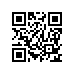 Об утверждении тем и руководителей выпускных квалификационных работ студентов образовательной программы «Когнитивные науки и технологии: от нейрона к познанию» института когнитивных нейронаукПРИКАЗЫВАЮ:Утвердить темы выпускных квалификационных работ студентов 2 курса образовательной программы магистратуры «Когнитивные науки и технологии: от нейрона к познанию», направления подготовки 37.04.01 «Психология», института когнитивных нейронаук, очной формы обучения (приложение).Назначить руководителей по подготовке выпускных квалификационных работ студентов согласно приложению.Установить предварительный срок представления итогового варианта выпускной квалификационной работы с отзывом руководителя до 13 мая 2019 г.Директор института когнитивных нейронаук                                                                                  В.А. КлючаревРегистрационный номер: 6.18.1-02/0712-04Дата регистрации: 07.12.2018